PhilippinesPhilippinesPhilippinesPhilippinesAugust 2024August 2024August 2024August 2024MondayTuesdayWednesdayThursdayFridaySaturdaySunday12345678910111213141516171819202122232425Ninoy Aquino Day262728293031National Heroes’ DayNOTES: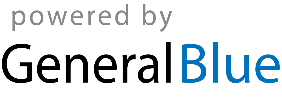 